Pozdravljeni.V naslednjih urah bomo še bolje spoznali program google sketchup. Dostopen je online na internetu (osnovna navodila poznamo že od zaključka snovi – projekcije). Kljub vsemu še enkrat preglejmo napotke za registracijo in delo v programu.Na spletu poiščete (google sketchup online), ki je dostopen tudi na spodnji povezavi:    https://www.sketchup.com/plans-and-pricing/sketchup-free Nato kliknete na modri okvirček - START MODELING.Za vstop v program izberemo Sign in with google (skrajno spodaj), ki nam omogoča, da se brezplačno prijavimo s svojim gmail naslovom.Ko se program naloži kliknemo samo še enkrat modri okvirček -  START MODELING.        JUHUHU USPELO 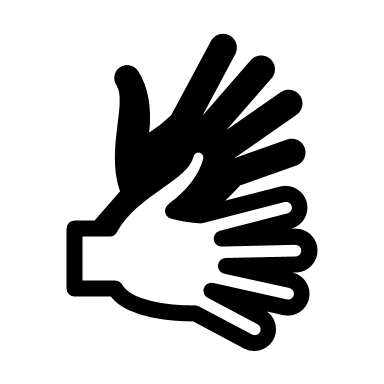 Za začetek si preglejte orodne vrstice na levi in desni strani in se pozabavajte z možnostimi, ki nam jih program nudi. Za lažjo uporabo si na spodnji povezavi preoglejte še navodila z vsemi napotki kako uporabljati program: http://izotech-zalozba.si/katalogi/SketchUp/files/assets/basic-html/page9.html Bodite pozorni pri zaključevanju dela. Iz programa se odjaviš (zgoraj – tri črtice, account, sign out).Tvoji ustvarjalni načrti se ti shranjujejo v SEJAH.V kolikor boste pri delu naleteli na težave – matjaz.sovdat@os-kobarid.siBodite zdravi in lep pozdrav.